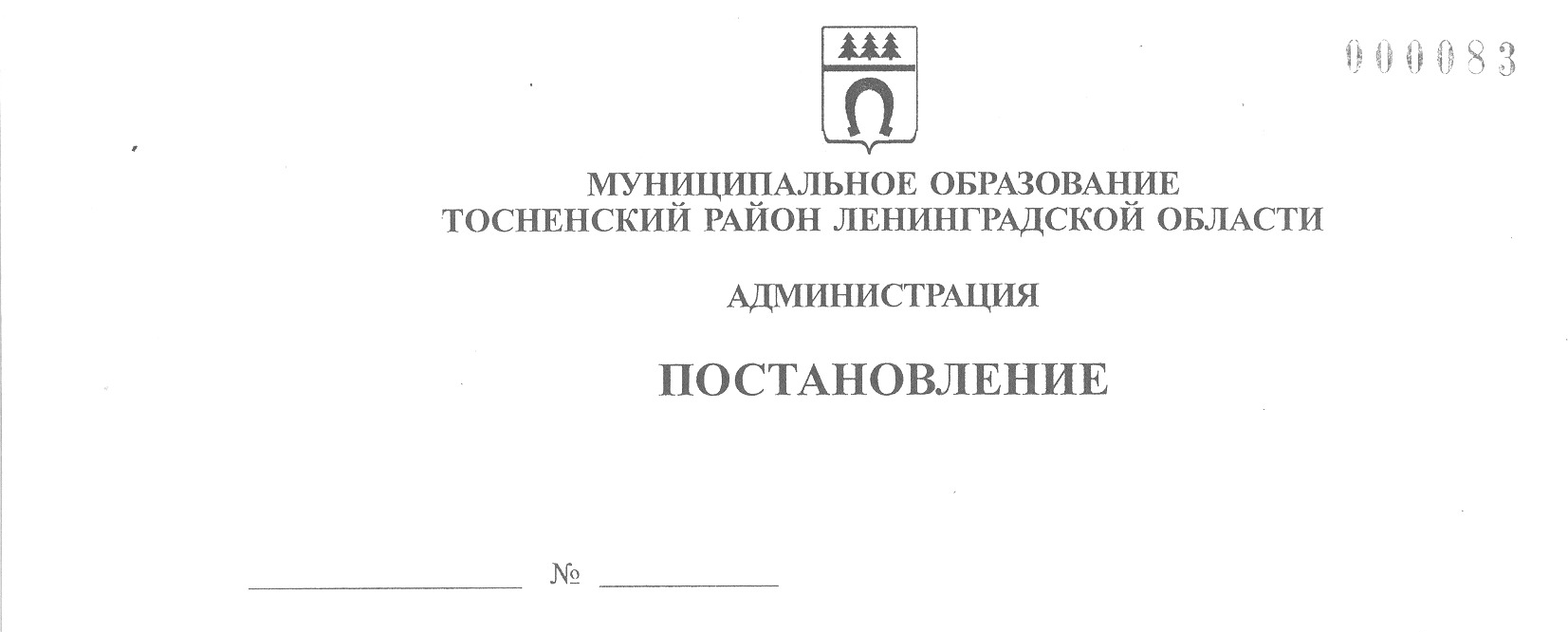 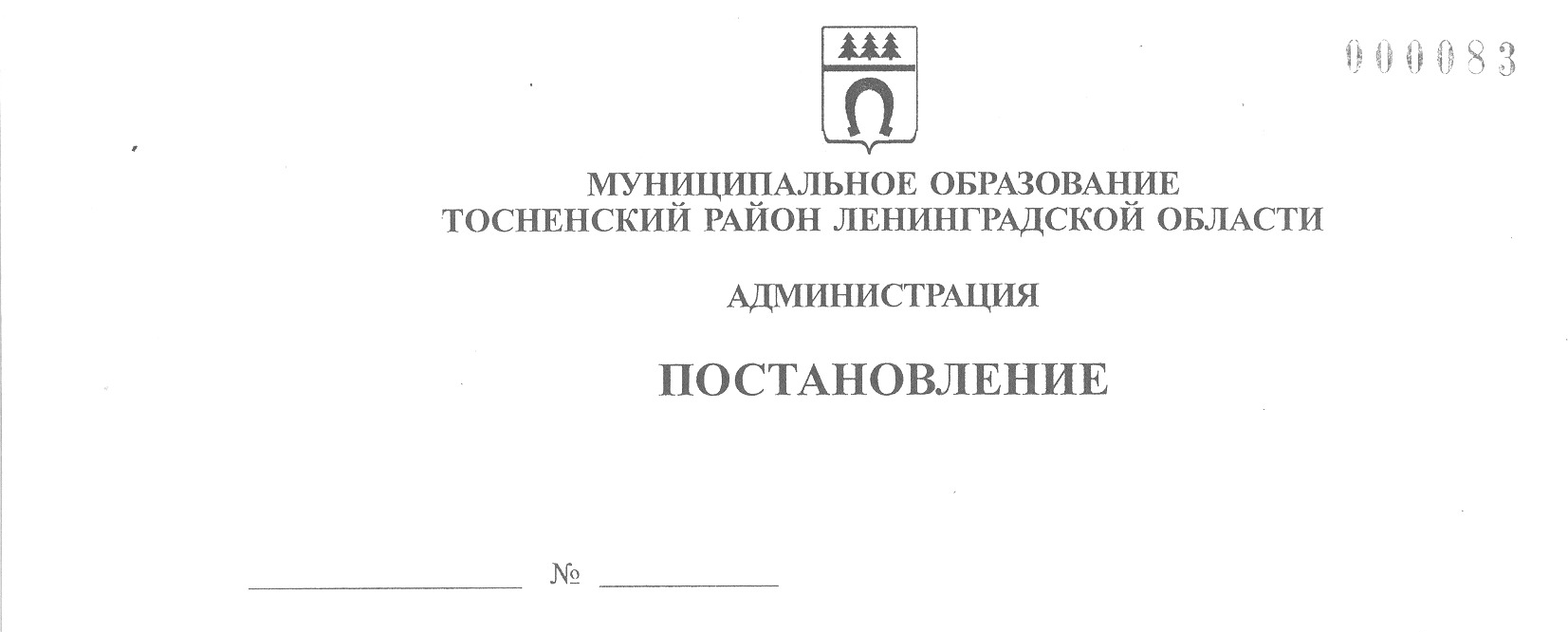 19.12.2022                                 4712-паО внесении изменений в муниципальную программу«Развитие системы образования муниципального образования Тосненский район Ленинградской области»В соответствии со ст. 179 Бюджетного кодекса Российской Федерации, Порядком разработки, утверждения, изменения, реализации и оценки эффективности муниципальных программ муниципального образования Тосненский район Ленинградской области и Тосненского городского поселения Тосненского муниципального  района Ленинградской области, утвержденным постановлением администрации муниципального образования Тосненский район Ленинградской области от 07.12.2021 № 2850 (с учетом изменений, внесенных постановлением администрации муниципального образования Тосненский район Ленинградской области от 13.01.2022 № 46-па), администрация муниципального образования Тосненский район Ленинградской  областиПОСТАНОВЛЯЕТ:1. Внести изменения в муниципальную программу «Развитие системы образования муниципального образования Тосненский район Ленинградской области», утвержденную постановлением администрации муниципального образования Тосненский район Ленинградской области от 03.02.2022 № 253-па (с учетом изменений, внесенных постановлениями администрации муниципального образования Тосненский район Ленинградской области от 23.06.2022 № 2235-па, от 07.09.2022 № 3065-па, от 20.10.2022 № 3744-па), изложив ее в новой редакции (приложение). 2. Комитету образования администрации муниципального образования Тосненский район Ленинградской области направить в пресс-службу комитета по организационной работе, местному самоуправлению, межнациональным и межконфессиональным отношениям администрации муниципального образования Тосненский район Ленинградской области настоящее постановление для опубликования и обнародования в порядке, установленном Уставом муниципального образования Тосненский муниципальный район Ленинградской области.3. Пресс-службе комитета по организационной работе, местному самоуправлению, межнациональным и межконфессиональным отношениям администрации муниципального образования Тосненский район Ленинградской области опубликовать и обнародовать настоящее постановление в порядке, установленном Уставом муниципального образования Тосненский муниципальный район Ленинградской области.4. Контроль за исполнением постановления возложить на первого заместителя     главы администрации муниципального образования Тосненский район Ленинградской области Тычинского И.Ф.5. Настоящее постановление вступает в силу со дня его официального опубликования.Глава администрации                                                                             А.Г. КлементьевЗапевалова Наталия Евгеньевна, 8(81361)258126 гаПриложение к постановлению администрациимуниципального образованияТосненский район Ленинградской областиот                            №ПАСПОРТмуниципальной программы «Развитие системы образования муниципального образования Тосненский район Ленинградской области»Характеристика проблем, на решение которых направлена муниципальная программа, и оценка сложившейся ситуацииМуниципальная программа «Развитие системы образования муниципального образования Тосненский район Ленинградской области» на 2022-2026 годы (далее – Программа) является организационной основой реализации государственной политики в сфере образования Тосненского района Ленинградской области.Программа сформирована во взаимосвязи с Государственной программой Ленинградской области «Современное образование Ленинградской области».Основной задачей в системе образования является обеспечение доступности качественного образования, соответствующего требованиям развития экономики района и области, современным потребностям общества и каждого гражданина.Развитие системы образования в Тосненском районе Ленинградской области осуществляется в соответствии с основными направлениями государственной политики через реализацию районной и областных долгосрочных целевых программ, мероприятий.В системе образования Тосненского района Ленинградской области функционируют образовательные организации, в том числе: в 2021 году – 59 образовательных организаций, в том числе:- 27 общеобразовательных школ;- 28 дошкольных образовательных организаций;- 4 организации дополнительного образования.Число обучающихся и воспитанников  на начало 2020/2021 учебного года составляет 16390 человек, в 2021/2022 учебном году – 16953 человека.Кроме того, в системе образования района функционирует муниципальное казенное учреждение «Центр экономики и финансов».Развитие системы образования муниципального образования Тосненский район Ленинградской области осуществляется в условиях возрастающей потребности граждан в услугах дошкольного образования. Наблюдается ежегодный прирост численности детского населения Тосненского района Ленинградской области.Данный фактор становится наиболее существенным при определении приоритетов в развитии системы дошкольного образования, поскольку государство в полной мере должно обеспечить потребность населения в услугах дошкольного образования.С целью обеспечения открытости процесса комплектования муниципальных дошкольных образовательных организаций с 2012 года введена электронная система постановки на учет и выдачи направлений в муниципальные дошкольные образовательные организации с использованием автоматизированной информационной системы «Электронный детский сад».Социально-экономическая ситуация в Ленинградской области и Тосненском районе Ленинградской области характеризуется высокой концентрацией населения в городах, в связи с чем сохраняется тенденция увеличения количества школьников в городах и уменьшения в селах. В результате увеличения численности обучающихся повышается нагрузка на инфраструктуру образования, что может привести к возникновению в общеобразовательных организациях обучения во вторую смену.Соответственно, при развитии сети общеобразовательных организаций необходимо учитывать данные тенденции.Также необходимо учитывать тот факт, что качество образования и социализация школьников, обучающихся в малокомплектных школах, остаются низкими и ограничивают возможности выпускников в получении дальнейшего профессионального образования, что делает их неконкурентоспособными на рынке труда.Таким образом, достижение доступности для 100% школьников права выбора профиля обучения на уровне среднего общего образования остается одной из проблем. В 16 общеобразовательных организациях осуществляется профильное обучение в 10-11 классах, в 2019 году таких школ было 15.Ключевыми характеристиками эффективности работы становятся показатели качества образовательной деятельности и качество всей системы образования в целом.Необходимым условием для реализации данной задачи является обновление содержания школьного образования в соответствии с новыми федеральными государственными образовательными стандартами, технологий обучения и воспитания, обеспечение соответствия образовательной среды современным требованиям, обеспечение безопасности и комфортного пребывания детей в школе, создание условий для развития детского творчества, проведения исследований, развития навыков моделирования и конструирования.2. Приоритеты, цели и задачи муниципальной программыСогласно Стратегии социально-экономического развития муниципального образования Тосненский район Ленинградской области на период до 2030 года, принятой решением совета депутатов муниципального образования Тосненский район Ленинградской области от 21.12.2018 № 222, одно из профильных стратегических направлений муниципального развития – «Социальный эффект», целью, которого является обеспечение населения доступными государственными и муниципальными услугами. Для достижения данной цели определены ряд задач, в числе которых задачи, касающиеся сферы развития образования: оптимизация сети учреждений образования; сокращение дефицита мест в дошкольных учреждениях; развитие системы профориентации молодежи. Целью муниципальной программы является обеспечение возможности реализации образовательных программ в условиях, отвечающих современным требованиям. Создание условий для обеспечения реализации государственных гарантий, защиты прав и законных интересов детей.Задачи муниципальной программы:- обеспечение государственных гарантий прав каждого ребенка, проживающего на территории Тосненского района Ленинградской области, на качественное и доступное дошкольное образование;- повышение доступности качественного образования, соответствующего требованиям инновационного развития экономики района, региона и страны в целом, современным требованиям общества;- развитие дополнительного образования детей в целях успешной социальной и творческой социализации детей;- создание условий, отвечающих современным требованиям к комплексной безопасности образовательных организаций, обеспечение устойчивого развития системы отдыха детей в Тосненском районе Ленинградской области;- развитие кадрового потенциала системы образования Тосненского района Ленинградской области;- включение детей-сирот и детей, оставшихся без попечения родителей, лиц из числа детей сирот и детей, оставшихся без попечения родителей, в социальные отношения;- осуществляются организационные мероприятия в сфере воспитательной работы, духовно-нравственного, патриотического и трудового воспитания обучающихся, в том числе вовлечение детей в деятельность Общероссийской общественно-государственной детско-юношеской организации «Российское движение школьников», Всероссийского детско-юношеского военно-патриотического общественного движения «ЮНАРМИЯ».Сроки реализацииПрограмма реализуется в 2022-2026 годахОтветственный исполнитель муниципальной программыКомитет образования администрации муниципального образования Тосненский район Ленинградской областиСоисполнители муниципальной программыОтсутствуютУчастники муниципальной программы- муниципальные образовательные организации;- комитет строительства и инвестиций администрации муниципального образования Тосненский район Ленинградской области;- муниципальное казенное учреждение «Центр административно-хозяйственного обеспечения»;- отдел по культуре и туризму администрации муниципального образования Тосненский район Ленинградской области;- отдел молодежной политики, физической культуры и спорта администрации муниципального образования Тосненский район Ленинградской области;- муниципальное казенное учреждение дополнительного образования «Тосненский центр психолого-педагогической, медицинской и социальной помощи»Цели муниципальной программыОбеспечение возможности реализации образовательных программ в условиях, отвечающих современным требованиям. Создание условий для обеспечения реализации государственных гарантий, защиты прав и законных интересов детейЗадачи муниципальной программыОбеспечение государственных гарантий прав каждого ребенка, проживающего на территории Тосненского района Ленинградской области, на качественное и доступное дошкольное образованиеЗадачи муниципальной программыПовышение доступности качественного образования, соответствующего требованиям инновационного развития экономики района, региона и страны в целом, современным требованиям обществаЗадачи муниципальной программыРазвитие дополнительного образования детей в целях успешной социальной и творческой социализации детейЗадачи муниципальной программыСоздание условий, отвечающих современным требованиям к комплексной безопасности образовательных организаций, обеспечение устойчивого развития системы отдыха детей в Тосненском районе Ленинградской областиЗадачи муниципальной программыРазвитие кадрового потенциала системы образования Тосненского района Ленинградской областиЗадачи муниципальной программыВключение детей-сирот и детей, оставшихся без попеченияродителей, лиц из числа детей-сирот и детей, оставшихся без попечения родителей, в социальные отношенияЗадачи муниципальной программыОсуществление организационных мероприятий в сфере воспитательной работы, духовно-нравственного, патриотического и трудового воспитания обучающихся, в том числе вовлечение детей в деятельность Общероссийской общественно-государственной детско-юношеской организации «Российское движение школьников», Всероссийского детско-юношеского военно-патриотического общественного движения «ЮНАРМИЯ»Ожидаемые результатыреализации муниципальной программыЗначения показателей (индикаторов), планируемые к достижению в 2026 году.1. Доля детей дошкольного возраста, получающих образование по программам дошкольного образования (от общего числа детей дошкольного возраста, нуждающихся в этой услуге) – 100%.2. Удельный вес численности дошкольников, обучающихся по программам дошкольного образования, соответствующим требованиям стандарта дошкольного образования, в общем числе дошкольников, обучающихся по программам дошкольного образования, 100,0%.3. Доля семей с детьми, посещающими дошкольные образовательные организации, обеспеченных социальной поддержкой,  100,0%.4. Доля детей 3-7 лет, которым предоставлена возможность получать услуги дошкольного образования, к численности детей 3-7 лет, скорректированной на численность детей в возрасте 5-7 лет, обучающихся в общеобразовательных организациях, 100,0%.5. Удельный вес численности детей и молодежи 6,5-18 лет, получающих образование по программам начального общего, основного общего, среднего (полного) общего образования в общеобразовательных организациях, в общей численности детей и молодежи, 100,00%.6. Удельный вес численности обучающихся образовательных организаций общего образования, обучающихся в соответствии с новыми федеральными государственными образовательными стандартами, 100,0%.7. Доля обучающихся третьей ступени обучения,  обучающихся по программам профильного обучения (от общего числа обучающихся третьей ступени), не менее 95,00%.8. Доля обучающихся общеобразовательных организаций, которым предоставлены все основные виды условий обучения (в общей численности обучающихся по основным программам общего образования), не менее 98,7%.9. Доля обучающихся общеобразовательных организаций, обучающихся во вторую смену, 0%.10. Отношение среднего балла ЕГЭ (в расчете на 1 предмет) в 10 % школ с лучшими результатами ЕГЭ к среднему баллу ЕГЭ (в расчете на один предмет) в 10% с худшими результатами ЕГЭ, не более 1,7%.11. Доля выпускников, не сдавших единый государственный экзамен, в общей численности выпускников  муниципальных общеобразовательных организаций, не более 0,7%.12. Доля выпускников муниципальных общеобразовательных организаций, сдавших единый государственный экзамен по русскому языку и математике, в общей численности выпускников муниципальных общеобразовательных организаций, не менее 99,7%.13. Доля общеобразовательных организаций, в которых органы государственно-общественного управления принимают участие в разработке и утверждении основных образовательных программ, не менее 100,0%.14. Доля детей и молодежи в возрасте 5-18 лет, охваченных образовательными программами дополнительного образования детей (в общей численности детей и молодежи данной категории), не менее 81,0%.15. Доля образовательных организаций, реализующих инновационные программы дополнительного образования детей (в общей численности образовательных организаций дополнительного образования детей), не менее 6,0%.16. Создание условий, отвечающих современным  требованиям законодательства к комплексной безопасности, в 100%  образовательных организациях, не менее 100,0%.17. Увеличение количества обучающихся, занимающихся физической культурой и спортом в рамках программ дополнительного образования, не менее 65,0% от общей численности контингента обучающихся, не имеющих противопоказаний.18. Увеличение охвата горячим питанием обучающихся в учебное время, не менее 99% от общей численности контингента.19. Удельный вес численности учителей в возрасте до 35 лет в общей численности учителей общеобразовательных организаций Тосненского района Ленинградской области,  не менее 25,0%.20. Доля образовательных организаций, укомплектованных квалифицированными кадрами, 99,0%.   21. Соотношение средней заработной платы педагогических работников  общеобразовательных организаций к средней заработной плате, установленной Указом Президента Российской Федерации от 07.05.2012 № 597, в Ленинградской области – 100,0%.22. Соотношение средней заработной платы педагогических работников  дошкольных образовательных организаций к средней заработной плате работников  общеобразовательных организаций, установленной Указом Президента Российской Федерации от 07.05.2012 № 597, в Ленинградской области – 100,0%.23. Соотношение средней заработной платы педагогических работников дополнительного образования детей к средней заработной плате учителей общеобразовательных организаций,   установленной Указом Президента Российской Федерации от 07.05.2012 № 597, в Ленинградской области – 100,0%.24. Удельный вес численности руководящих и педагогических работников системы образования Тосненского района, прошедших в течение последних 3 лет повышение квалификации и (или) профессиональную переподготовку (в общей численности руководящих и педагогических работников системы образования Тосненского района), 100,0%.25. Доля детей-сирот и детей, оставшихся без попечения родителей, обучающихся, которым предоставлена компенсация стоимости проезда к месту учебы и обратно – 100%.26. Доля детей-сирот и детей, оставшихся без обеспечения родителей, лица из числа детей-сирот и детей, оставшихся без попечения родителей, которым предоставлена мера социальной поддержки по аренде жилых помещений – 100%.27. Обеспечено увеличение численности детей, вовлеченных в деятельность Общероссийской общественно-государственной детско-юношеской организации «Российское движение школьников»: 2022 год – 1630 человек, 2023 год – 2000 человек, 2024 год – 2430 человек.28. Обеспечено увеличение численности детей, вовлеченных в деятельность Всероссийского детско-юношеского военно-патриотического общественного движения «ЮНАРМИЯ»: 2022 год – 290 человек, 2023 год – 310 человек, 2024 год – 320 человекПодпрограммы муниципальной программыОтсутствуютПроекты, реализуемые в рамках муниципальной программыФедеральный проект «Успех каждого ребенка»: создание в общеобразовательных организациях, расположенных в сельской местности и малых городах, условий для занятий физической культурой и спортом. Федеральный проект «Цифровая образовательная среда»: обеспечение образовательных организаций материально-технической базой для внедрения цифровой образовательной среды. Федеральный проект «Современная школа»: создание и обеспечение функционирования центров образования естественнонаучной и технологической направленности в общеобразовательных организациях, расположенных в сельской местности и малых городах. Федеральный проект «Содействие субъектам Российской Федерации в реализации полномочий по оказанию государственной поддержки гражданам в обеспечении и оплате жилищно-коммунальных услуг». Федеральный (региональный) проект «Патриотическое воспитание граждан Российской Федерации» национального проекта «Образование»Финансовое обеспечение муниципальной программы – всего, в том числе по годам реализацииОбщий объем ресурсного обеспечения реализации программы составит 13 564 881,852 тыс. рублей, из них муниципальный бюджет – 3 809 085,537 тыс. рублей, региональный бюджет – 9 496 194,615 тыс. рублей, федеральный бюджет – 259 601,701 тыс. рублей, в том числе по годам:- в 2022 году – 2 903 406,275 тыс. рублей, из них муниципальный бюджет – 858 671,851 тыс. рублей, региональный бюджет – 1 938 678,638 тыс. рублей, федеральный бюджет – 106 055,787 тыс. рублей;- в 2023 году – 2 813 808,527 тыс. рублей, из них муниципальный бюджет – 736 658 ,962 тыс. рублей, региональный бюджет – 2 005 517,111 тыс. рублей, федеральный бюджет – 71 632,454 тыс. рублей;- в 2024 году – 2 749 368,301 тыс. рублей, из них муниципальный бюджет – 728 065,375 тыс. рублей, региональный бюджет – 1 939 389,466 тыс. рублей, федеральный бюджет – 81 913,460 тыс. рублей;- в 2025 году – 2 557 613,038 тыс. рублей, из них муниципальный бюджет – 715 531,438 тыс. рублей, региональный бюджет – 1 842 081,600 тыс. рублей, федеральный бюджет – 0,000 тыс. рублей;- в 2026 году – 2 540 685,711 тыс. рублей, из них муниципальный бюджет – 770 157,911 тыс. рублей, региональный бюджет – 1 770 527,800 тыс. рублей, федеральный бюджет – 0,000 тыс. рублей